Community Planning Partnership Board Meeting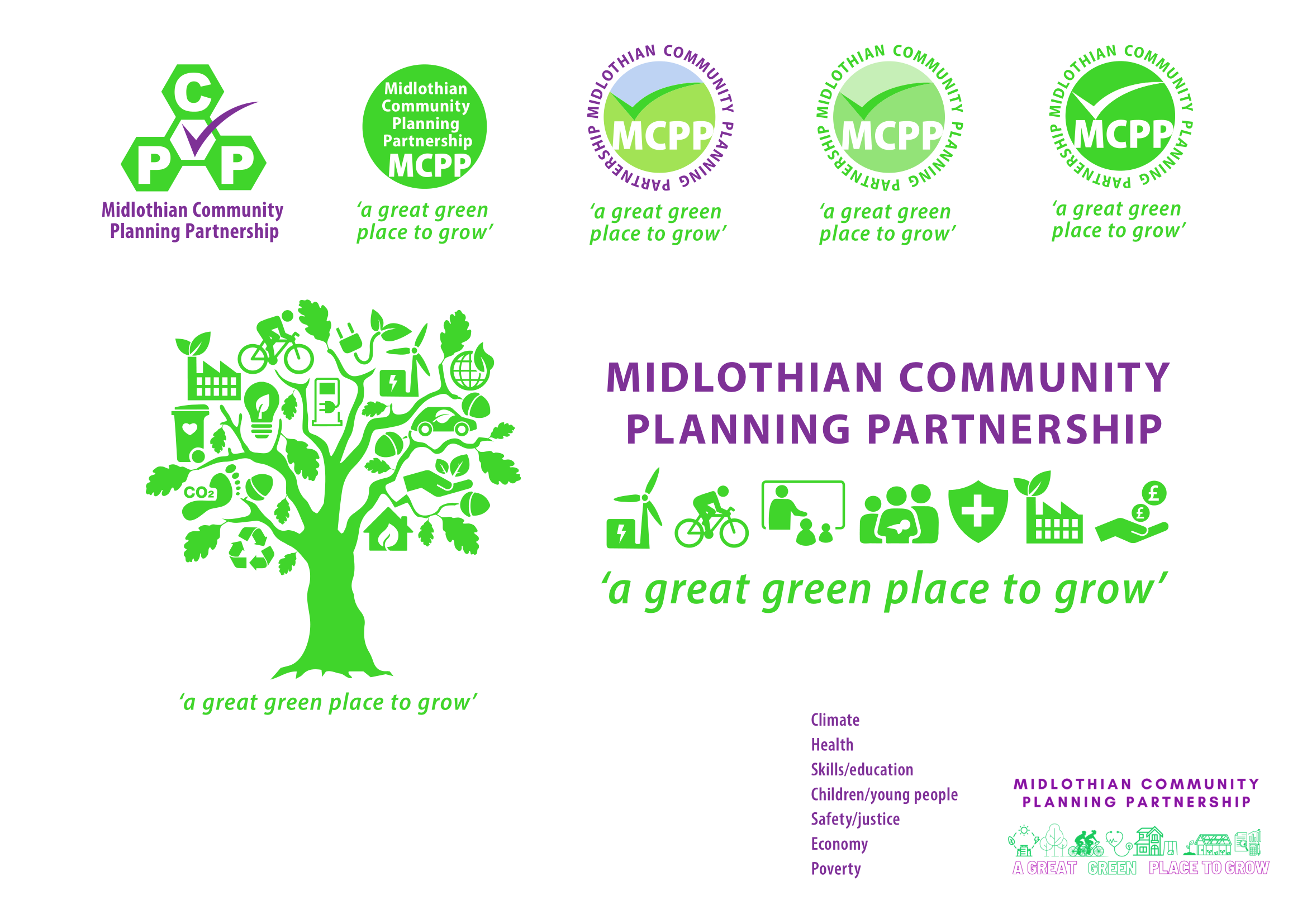 Thursday 26th October 2023 at 10.00am via Microsoft TeamsPresent: Annette Lang, Craig Sheerin, David Russell, Dona Milne, Garry Clarke, Joan Tranent, Kevin Anderson, Lesley Kelly, Nick Croft, Rebekah SullivanRobert Whyte (MOD) in place of John Dunn, Nick Clater, Colin Cassidy, Kelly Parry, Michelle Strong, Myra Forsyth, Pauline Winchester, Ann Stewart-Kmicha, Keith Fisken, Lynsey Davidson, James Robertson, Roddy Henry, Jim Sherval, David ReillyDavid Virgo, Gill MainApologies: Audrey Cumberford, Fiona Robertson, Grace Vickers, Hilary Sangster, John Dunn, Morag Barrow, Murray McEwan, Penelope Curtis, Peter Smaill, Val De SouzaMinutesAgenda ItemMinutesActionApproval of MinutesMatters Arising Easy Read of SMPMinutes of previous meeting were approvedRebekah Sullivan completed the easy read version of the SMP 2023-27 and welcomes any feedbackAction LogNo updates to the action log CPWGLesley Kelly provided an update from the CPWG meeting. The funding application to improve the cash first approach was unsuccessful.  The Council applied for funding jointly  with SureStart for community researchers and this has been successful. The application for Midlothian Climate Action Hub was successful. The CPWG discussed what could be the asks the group has of Board. One specific one was how do we reach our Net Zero Climate target by 2030? Are there any bylaws we can use to help with this.  LK, AL & KP to meet to discuss bylawsAL to arrange national CPP meetingAnti-Social Behaviour Summary ReportDavid Russell discussed his paper on Anti-Social Behaviour and outlined the askes of the CP Board. The report highlights approaches, strategies and interventions that are currently promoting positive behavioural change within our communities.For more information please see the attached report:AL to present young people’s view from recent surveyCity Deal Kevin Anderson gave an update on the City Deal. Please see the below link for more information:https://esescityregiondeal.org.uk/s/51-Appendix-ESESCR-Deal-Progress-Report-24-August.pdfCensus DataRebekah Sullivan presented the initial census data for Scotland and Midlothian: Update on Equally Safe Strategy ProgressJoan Tranent gave an update on Midlothian’s Equally Safe Strategy. The draft Strategy was taken to the leadership group and is underway  A Community Planning Approach to Lived Experience David Reilly from poverty alliance  presented why participation matters. For more information please see the attached presentation:AOB Date of Next Meeting 7th December 2023